Интернет-источники для профориентации

https://atlas100.ru/catalog/ - «Атлас новых профессий» поможет ученикам узнать о профессиях будущего, откроет широкии‌ диапазон отраслеи‌ и направлении‌, расскажет, почему эти направления возникают и как в них сориентироваться.

 ucheba.ru - в разделе «Профессии» есть более 600 описаний наиболее востребованных сегодня профессий. Из «Специальности» можно узнать, в каком вузе или среднем специальном учебном заведении получить нужную специальность, какие экзамены необходимо сдавать, какие есть формы и профили обучения. Также школьники узнают, в какие компании можно устроиться работать, каковы перспективы развития в профессии.

 test.foxford.ru - на сайте ученики пройдут увлекательный тест из трех частей. Им нужно отсеять наименее интересные сферы деятельности, выбрать предпочтительную работу и оценить свои способности. Тест выдаст характеристику личности ученика: перечень сильных профессиональных качеств, предпочтений и интересов. Далее ученик получит список подходящих профессий будущего с описанием необходимых навыков и умений.

profilum.ru - школьники пройдут интересный тест на профессиональные предпочтения. В конце они получат список подходящих профессий с описанием, информацию о том, как получить эти профессии, какая заработная плата ожидается на разных этапах карьеры, где можно работать, и подборку познавательных видео, художественных фильмов об особенностях профессии.

intalent.pro - на сайте можно пройти тест-игру «Траектория талантов». Она помогает выбрать профессию, понять, какие умения и качества необходимы. Также ученики могут найти описание различных отраслей, интервью с экспертами, описания профессий, подборки тематических статей, видео, книг, информацию о работодателях, вузах и анонсы онлайн- и офлайн-мероприятий проекта.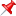 
proektoria.online - на сайте размещены Всероссийские открытые уроки в видеоформате. Ученики познакомятся с интересными спикерами, современными профессиями и развивающимися отраслями, здесь расскажут о научных прорывах и новых технологиях. На уроках школьники освоят новые профессии, компетенции. Ведущие задают ученикам неожиданные вопросы, которые мотивируют детей думать.
В «Примерочной профессий» школьникам нужно выбрать пункты в четырех разделах: любимые школьные предметы, личные качества, условия работы и свои цели и ценности. В результате система представит перечень подходящих профессий. Проценты на карточке покажут, насколько она подходит ученику. На странице профессии школьник узнает, чем занимается специалист и о его повседневной работе, в каких организациях можно построить карьеру по определенной специальности и какие навыки нужно прокачать, чтобы стать успешным.

засобой.рф - в рамках проекта был создан первый в России блокнот-навигатор для выбора профессий «160 страниц о моем будущем». Ежегодно проводится Всероссийский конкурс методических материалов по профессиональному самоопределению, по итогам которого публикуется сборник лучших конкурсных работ. Также проводится Всероссийский конкурс видеороликов о профессиях, с которыми можно познакомить учащихся.

profstories.ru - в разделе «Профессии» можно найти статьи с рассказами представителей различных профессий, чтобы взглянуть на специальность изнутри.

 smartia.me - здесь школьники смогут тренировать ключевые умения для разных профессий: технические, коммуникативные, визуальные, управленческие, аналитические, медийные и т. п. Учебные материалы и упражнения на сайте позволят «примерять» профессии, получать знания и осваивать новые умения.

 postupi.online - портал предлагает информационную базу специальностей по направлениям: бакалавриат, специалитет, магистратура. База насчитывает 4405 профилей, 181 специальность в 907 вузах, в 228 городах. Искать профессию можно по предметам ЕГЭ или направлениям. По каждому профилю есть перечень вузов, вступительных экзаменов, информация об условиях обучения и проходном балле. Такой же поиск можно осуществлять по профессиям. На портале есть календарь с днями открытых дверей и мероприятиями вузов России для поступающих, которые зачастую проходят в онлайн-формате.

 metodkabi.net.ru - на сайте психолога-профконсультанта Галины Резапкиной представлены конспекты классных часов для учеников 5–9-х классов «Уроки самоопределения», готовый курс предпрофильной подготовки для 9-х классов «Психология и выбор профессии» с конспектами 32 занятий на весь учебный год. Здесь же вы найдете видеокурс «Время выбирать профессию». Также здесь есть каталог вузов, колледжей, учреждений ДПО. В онлайн-справочнике собрана информация о 1503 специальностях, выбрать которые можно по предметам ЕГЭ или по профессии. По каждой специальности портал дает максимально подробную информацию.

 moeobrazovanie.ru - ресурс содержит конспекты уроков, занятий, бесед по профориентации для детей разных возрастов от дошкольников до старшеклассников. Эти материалы разработали участники и победители Всероссийского профориентационного конкурса «Экскурс в мир профессий».